Ahmed 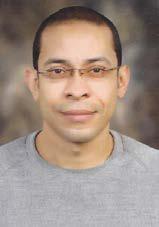 Dentist and Oral surgeonPersonal Profile:Birth date: 25 Dec 1980.Nationality: Egyptian.Marital status: Married.Military status: Finished (served one year service as dentist in the Egyptian army)Languages: Arabic-English-French.Job Experience: +10 Yrs (Dentist & Oral surgeon).Eligibility: DHA Eligible.	Contacts:E-Mail: ahmed.379603@2freemail.com Graduation:BDs (Bachelor degree of Dental and oral surgery). July 2003. DDs (Diploma of Oral surgery). 2011 Faculty of Dentistry. Alexandria University.Work Experiences:Current Appointment: - Dentist and Oral Surgeon in.1- Dr Moataz abu Gaafar Dental center (May 2014 – 2018) Cert.2- Resident dentist in faculty of dentistry hospitals (Alexandria Univ.) contracted.Chorographically:-1- Internship / Alexandria Univ. hospitals May 2004 to May 2005.2- Assigned as 3rd Dentist in Sharm El Sheikh Int. hospital June 2005 to Jan 2006.3- Military service: serviced as dentist in Outpatient clinic no.4 northern military zone Mar 2006 to Mar 2007.4- KSA Algouf. Al Quorayat. (Dentist in Eltakhasosy specialized medical center). Dec. 2008 to Dec. 20105- I worked for private medical centers during the mentioned period.A- AMC medical center from Oct. 2003 to Jane 2005 cert.B- Hajar medical center from Feb. 2006 to July 2007 cert.Continues learning and trainings:Mini MBA diploma (Cambridge training college) Alexandria 2014.Customer focused selling skills (Alex Dental Syndicate) 2014.Dr. Ahmed Halem Ayoub / Implant course 2014.Dr. Ehab Hamad / comprehensive prosthetic and esthetic course 2015.Course of head and neck injuries and emergencies. (Alex Dental Syndicate)Course of infection control. (Alex dental syndicate)During my career I participated in activities of Egyptian Dental Congress Conferences.Professional profile:During my practice in the oral and dental field starting from 2004 I gained considerable brilliant experiences and skills in nearly most of clinical branches of dentistry regarding:Examination and diagnosis.Preventive and community dentistry.Pediatric dentistry.Restorative dentistry (fixed and removable prosthodontics).Operative dentistry (Endo and Periodontics).Oral medicine and pathology.Oral surgery ( all minor and most of major intraoral surgeries/ partial and full bony impaction surgical extractions / roots surgeries/ gingivectomy and gingivoplasty/GTR surgery/ perio- alveo surgeries/ pre prosthetic surgery. Ridge augmentation).TMJ disorders and malfunctions.Esthetic dentistry (all ceramic restorations& veneers zirconium and inceram / bleaching).CAD – CAM design and fabricationDigital radiography / Fona systemsI have a good communication skills and patient / practice management capabilities gained of cumulative practice, professionally studied, and participated in course and trainings.I have good experience in dealing and working on dental digital registration software like (Dental Ore)Finally I am inspired of learn more and achieve more and more in my lovely career pathway by joining deferent reputable medical entities and team works.All certificates are attached and for any further informations or requests. It will be very welcomed.Dataflow verification code:DHA eligibility Ref: